      LOYOLA COLLEGE (AUTONOMOUS), CHENNAI – 600 034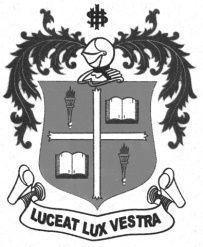     M.A. DEGREE EXAMINATION - ENGLISH LITERATURETHIRD SEMESTER – APRIL 2012EL 3809 - LITERARY HISTORY - I               Date : 02-05-2012 	Dept. No. 	  Max. : 100 Marks    Time : 1:00 - 4:00                                              I.  Comment on the significance of any FOUR of the following:  (4 x 5 = 20 marks)1) Beneath those rugged elms, that yew-tree's shade,
   	   Where heaves the turf in many a mouldering heap,
    	   Each in his narrow cell for ever laid,
    	  The rude Forefathers of the hamlet sleep.          2)  "……..as Orpheus did for his own bride……                The woods shall to me answer and my Eccho ring."         4)  Sometimes, when he is pleased  with the matter of his Devotion,               he pronounces Amen   three or four times to the same prayer.        5) Certainly the best works, and of greatest merit for the public,            have proceeded from the Unmarried or childless men;  which both in            affection and means have married and  endowed the public.        6)  ‘O, father, the pig, do come and taste how nice the burnt pig eats’.Attempt any FIVE  of the following in about 150 words each:  (5 x 8 = 40 marks)        7. By identifying the exact day of the wedding          (the summer solstice, June 20),  Spenser allows the reader to fit his           poetic description of the ceremony into a real, historical context- Comment      8. .  Faustus' gruesome end was at the hands of the              very creatures he then commanded.- Analyze      9.  “Elegy Written in a Country Churchyard” is an elegy in name but not              in form-     Evaluate      10.  Bring out the paramount  importance given to marriage in Wilde’s              “The Importance of Being Earnest”     11. Evaluate Addison’s portrayal of the odd and uncommon aspects of          Sir Roger’s   character  in Sir Roger at church.     12. How does Bacon view marriage and single life?     13. Critically analyze Newman’s idea of professional skills.     14. Estimate Charles Lamb’s writing style in ‘A dissertation upon a Roost pig’.Answer any TWO of the following in about 400 words each:     (2 X 20 = 40 marks)15. Discuss the plot and element of sentimental drama in She Stoops to Conquer.      16. Comment on the theme, symbol and motifs of John Webster’s                  The Duchess of  Malfi       17. Tess is a victim of Fate and Chance – Discuss.18. Consider ‘A Tale of Two cities’ as a historical novel.***********          3)  In the blest Kingdoms meek of joy and love.               There entertain him all the Saints above